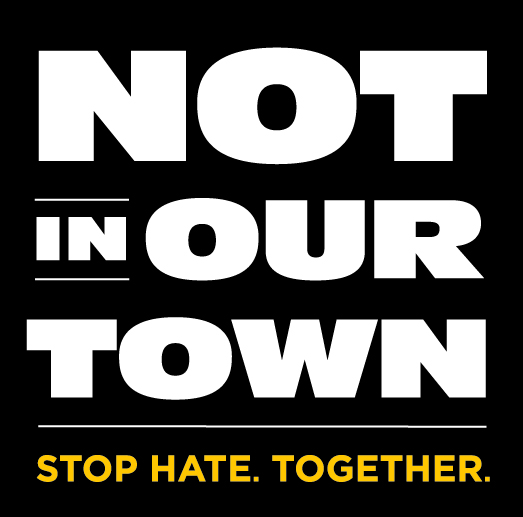 Scottsdale Community College a Maricopa Community College Not On Our Campus, Not In Our Town Proclamation
WHEREAS bullying, harassment, and hate violence has become a daily occurrence and is increasing at epidemic rates on campuses and across the nation;

WHEREAS history has tragically taught us what happens when people stand by and allow acts of intolerance, violence, and hatred to occur;

WHEREAS people often feel isolated, without hope, and helpless to do anything individually to end hate violence;

WHEREAS the students and communities across the country by standing together, have been successful in opposing racist, anti-immigrant, and anti-Semitic hate acts committed against their neighbors;

WHEREAS the story of the community of Patchogue, New York coming together to heal after a brutal anti-immigrant hate crime and saying "no" to hate is told in the documentary Not In Our Town: Light in the Darkness;

WHEREAS Scottsdale Community College a Maricopa Community College has been in partnership with the Anti-Defamation League since 2005 to bring awareness and promote inclusiveness on the campus and in the community through the Many Faces of Hate film series. 

WHEREAS civic and religious organizations nationwide have used Not In Our Town resources to talk about whether their communities are vulnerable to a climate of hate and learn to prevent hate activity if it comes to their town.

WHEREAS we, the students and faculty of Scottsdale Community College a Maricopa Community College, in keeping with the principle of equal civil rights for all, unequivocally oppose any manifestation of bullying, harassment, hatred and prejudice towards any group or individual.

WE resolve to stand together with the Anti-Defamation League and all people of good faith across the country and support this national effort to push back the rising tide of hate violence by holding discussions on our campus and actively working to make our campus a safe place, free of discrimination and hatred of any kind. We also resolve to promote a climate of safety, inclusion, and acceptance on our campus and join thousands of others to say with one voice, "Not On Our Campus, Not In Our Town, Not In Our Nation."

THEREFORE BE IT RESOLVED that Scottsdale Community College a Maricopa Community College hereby proclaims February 8, 2012 as Not In Our Town Day.  
_______________________________________Dr. Jan Gehler, President
Scottsdale Community College a Maricopa Community College 

